Учитель : Таабалдиева С.А.Тема урока: здоровый образ жизни Цель:Обучающая:Определить содержание понятий «здоровье» и «здоровый образ жизни» Развивающая:Развивать навыки рассуждения в группе и самостоятельного изложения своих мыслей Воспитательная:Показать необходимость принятия ответственности за свое здоровье Тип урока: консилиум (ролевая игра)Методы обучения:Мозговой штурмДискуссияРолевое моделирование Участники консилиума:Невропатологи: Садырова А. и Айдарбек к Г. Травматологи: Акматов Т и Мамиев А. Кардиолог, офтальмолог: Уезбаева А.Хирург-кардиолог: Эрнис у Р. Врач-гинеколог: Урбаев Т. Стоматолог: Санжар у К. Психолог: Шагапова Д.Эндокринолог: Асанбеков К.Онколог: Керимбекова А.. Шадман к А. Отоларинголог: Уезбаева А., Мадиев Ж. Педиатр: Айдарбек к Г.Нарколог: Баль С. Фтизиатр: Бактыбек у ТПаразитолог: Абдумомунов Б.Нарколог: Гулященко В., Физун Р. Гастроэнтеролог: Уланбек к А. Ход урокаОрганизационный моментУчитель: Сегодня на уроке мы обсудим понятие «Здоровый образ жизни» через совещание медицинского консилиума .Давайте обсудим правила, которые необходимо соблюдать всем присутствующим: (учитель записывает их на листе ватмана маркерами цветными)Правило поднятой рукиБыть терпеливым и толерантнымВысказывать свое мнение корректно, без оскорбленийУметь прислушиваться к мнению товарищейУчащиеся, сидящие на совещании, выслушивают мнение отдельных специалистов, которые представляют презентацию:Гинеколог: СПИД. Вирус постепенно разрушает имунную систему и снижает сопротивляемость организма к инфекциямСПИД- это последняя стадия развития ВИч –инфекцииВИЧ- вирус поражает нервную систему и размножается, живет только в организме человека.Иммунодефицит - состояние, при котором организм не может сопротивляться инфекциямВиды заражения:Через кровьПоловым путемНаследственноОфтальмолог: самые распространенные заболевания глаз- коньюктивит, блефарит,ячмень, близорукость, дальнозоркость, астигматизм. Самые опасные- катаракта, глаукома и возрастная дистрофия сетчаткиСимптомы, при которых необходимо обратиться к врачу:Почувствовали дискомфорт в глазахПеред глазами мелькают мушки, пятна, радужные круги Как защитить зрение и предотвратить глазные заболевания:Регулярные посещения офтальмологаПравильное питание (витамины А.В.С)Прогулки на свежем воздухеГимнастика для глазКардиолог:Причины сердечных заболеваний:Постоянное напряжение и беспокойствоПодавление эмоций, эмоциональные травмы, недостаток физической нагрузкиБолезни печени, сахарный диабет и пр Признаки заболеваний первого типа:Ощущение перебоев в сердце, чувство онемения и сжатия в груди, боли в области сердцаБессонница, одышка, сухой кашель, запоры, раздражение от шума, темные круги под глазамиКак предотвратить сердечные заболевания:Длительный отдых без всякого напряженияОтоларинголог: типы заболеваний бывают: врожденные (глухота, тугоухость), травматические, инфекционные.Как предотвратить заболевания ушей:Ношение шапки в холодный периодНа запускать болезни горлаРегулярный осмотр врачаИзбегать переохлажденияПравильное питание Учитель:скажите, ребята, какие признаки предупреждения заболеваний сходны почти у всех? (неправильное питание, несезонная одежда)рефлексия урока в виде вопросов- ответов оценивание учащихсядомашнее задание: заполнить таблицу «Здоровый образ жизни»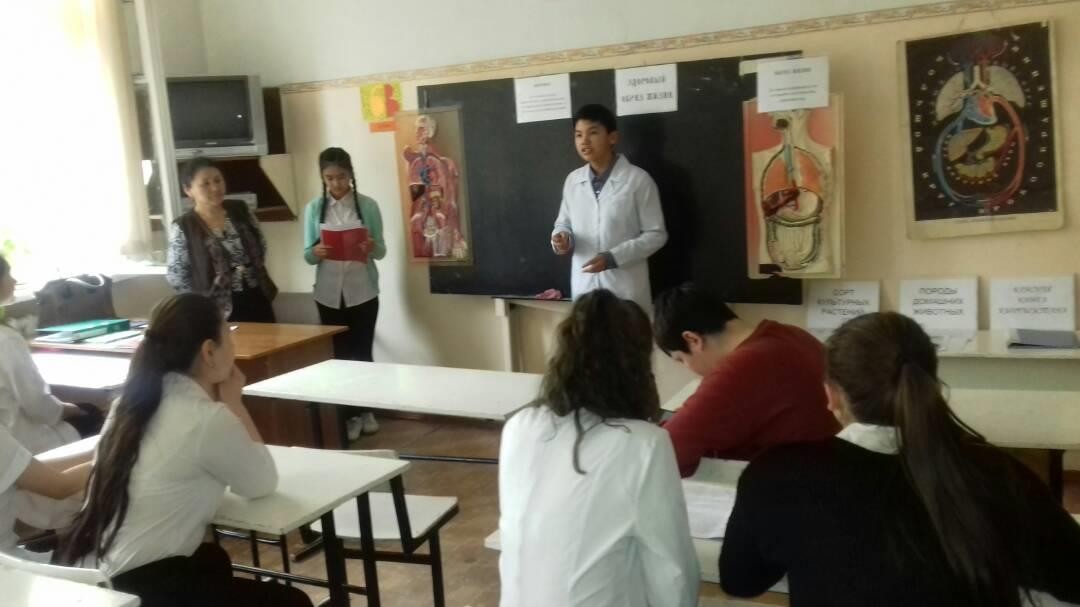 выступление врачей очень понятно